	Number Talks – Resource Overview 	Please find below a simplified overview of how to use the Number Talks resource for Mental Agility Number Talks is a resource designed to support and facilitate daily ‘Mental Agility’ sessions within primary school numeracy lessons.  “Mental Agility is the ability to carry out multi-step mental questions accurately”.  Number Talks outlines the range of mental strategies for solving number-based problems for all 4 number operations (addition, subtraction, multiplication and division). Throughout Mental Agility sessions, the teacher will directly teach the range of strategies for their stage, engaging the children in a variety of active experiences that familiarise the children with the process of each mental strategy.  “The problems in a number talk are designed to elicit specific strategies that focus on number relationships and number theory. Students are given problems in either a whole class or small-group setting and are expected to mentally to solve them accurately, efficiently and flexibly.” (Parrish, Sarah. 2014 Number Talks) The resource specifically highlights the significance of a purposeful conversation based around number problems that are to be solved mentally. The children are encouraged to select (from the variety of strategies taught by the teacher) the most effective strategy for mentally calculating the number problem posed and articulate clearly the process they went through to determine the answer. “By sharing and defending their solutions and strategies, students have the opportunity to collectively reason about numbers while building connections to key conceptual ideas in mathematics.” (Parrish, Sarah. 2014 Number Talks) The idea is that, regardless of the lesson’s focus, the children would begin every maths lesson with a number-based mental agility session. When Mental Agility using Number Talks is first being implemented, these sessions may take up to 40+ minutes, however as this becomes more embedded, “A typical classroom number talk can be conducted in five to fifteen minutes” depending on the problem, strategy being taught, stage etc.  Where to begin? The resource is based on American Education grading. Below is a table clearly outlining the grade that represents Scottish Primary levels. Converting American Grades to CfE Levels: Strategies As mentioned above, each stage are taught varying strategies. Below is a table that outlines which strategies should be taught at each stage. 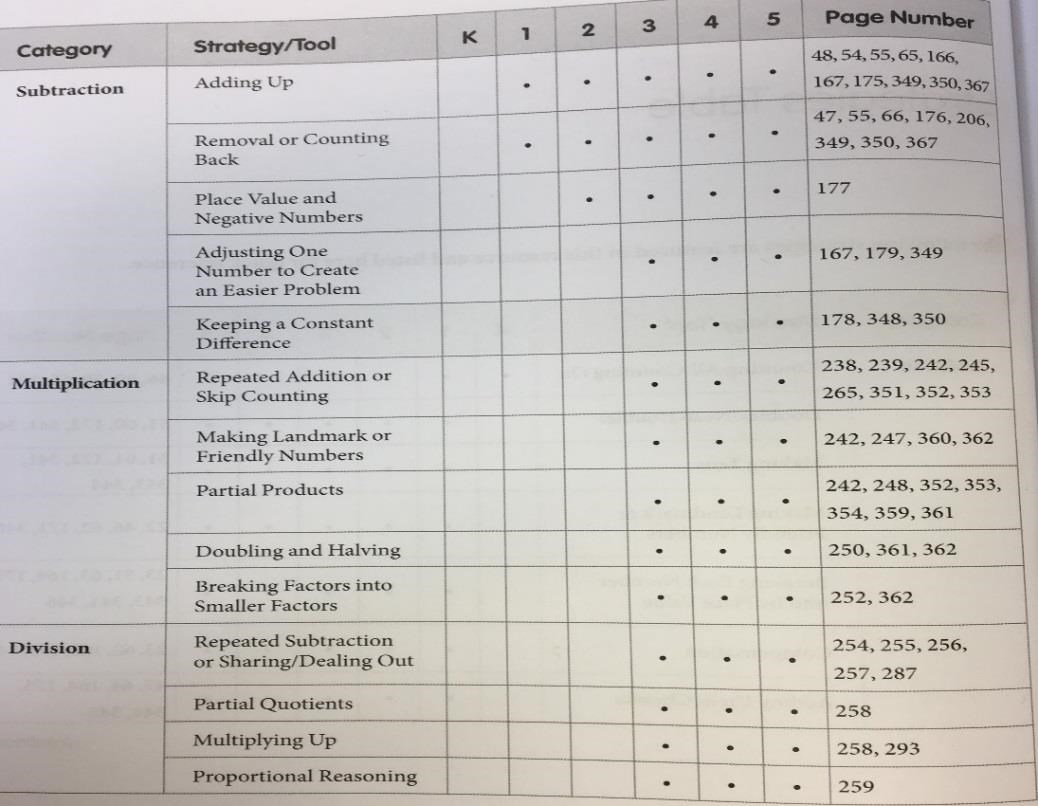 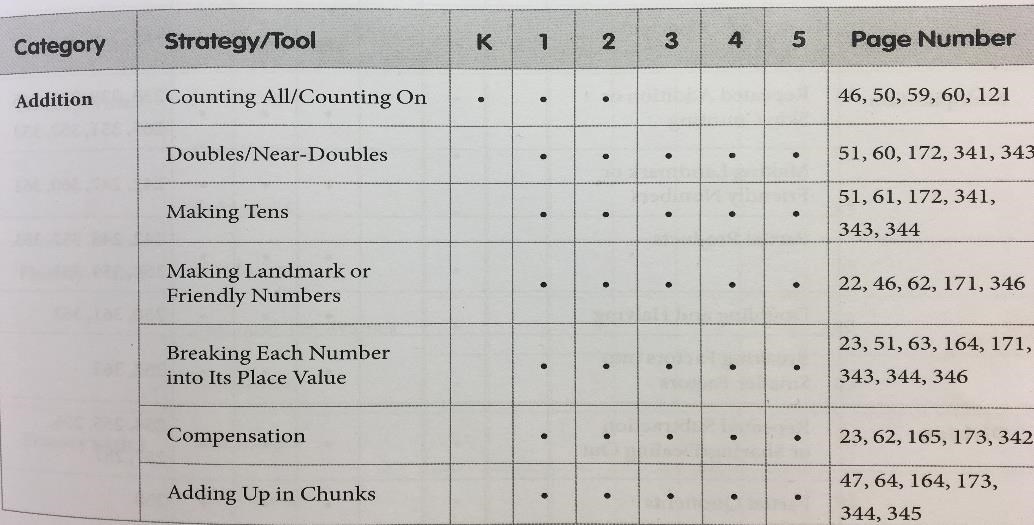 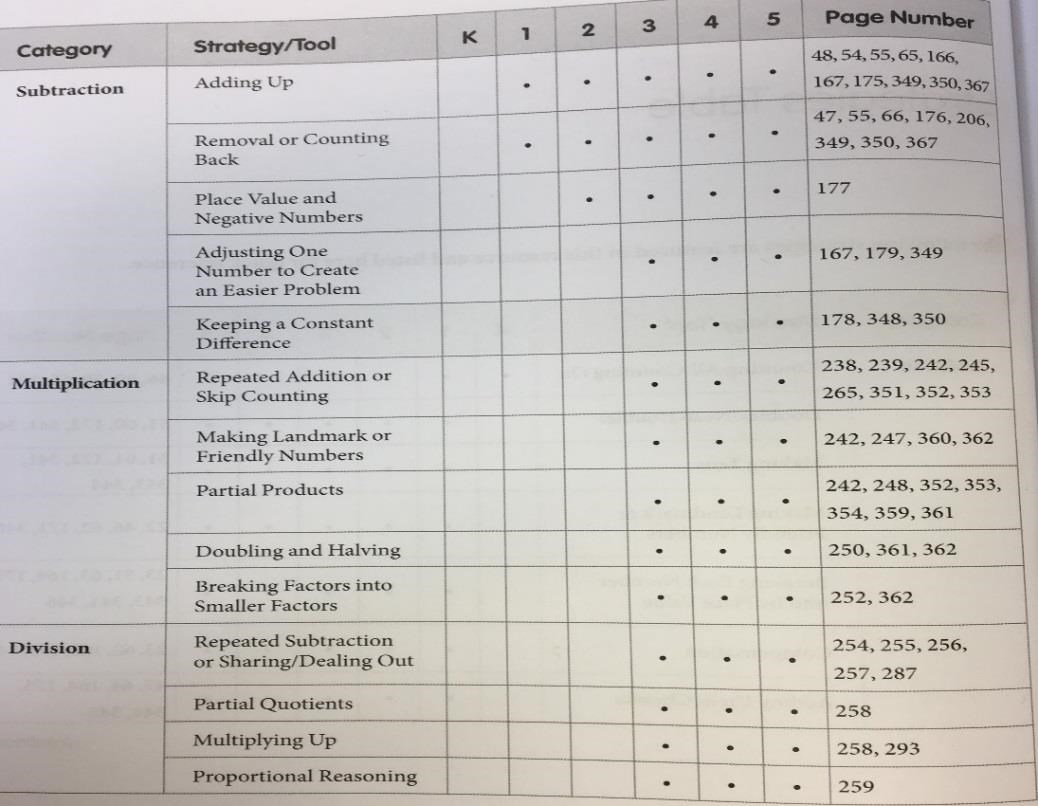 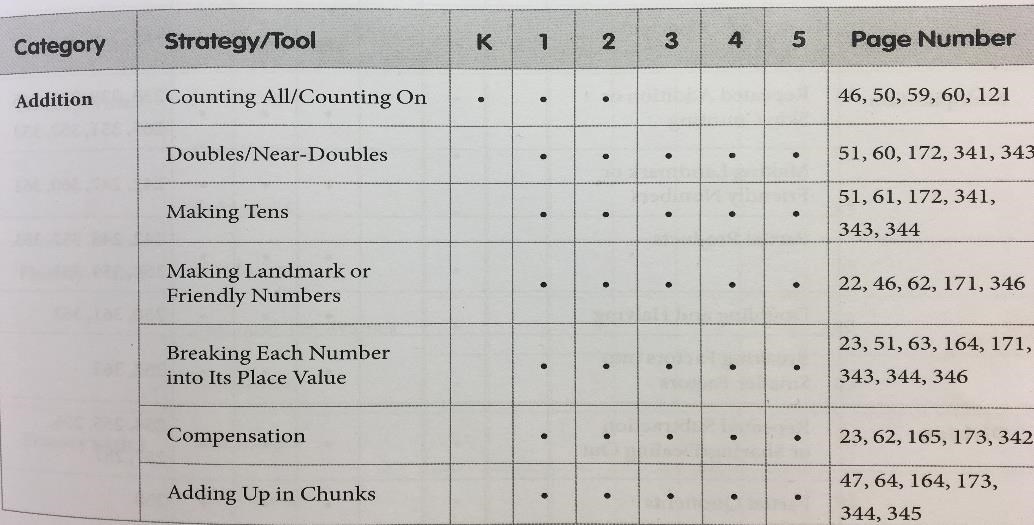 Mental Agility Methodology Mental Agility can take a variety of forms. As we know children learn differently, some are visual learners; others learn kinaesthetically. The aim of Mental Agility sessions is to provide the children with an array of mental strategies that they can choose from. These strategies are further explained in the Number Talks book and can be arranged under the following headings: Hands On Counters, cubes, coins, some practical experience to draw upon, manipulate materials to allow exploration, being able “to see” the problem 	. 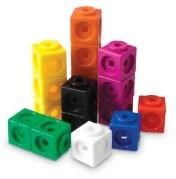 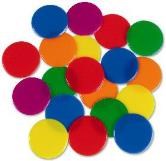 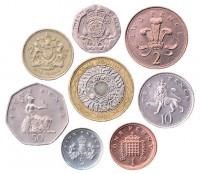 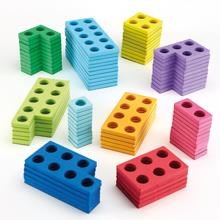 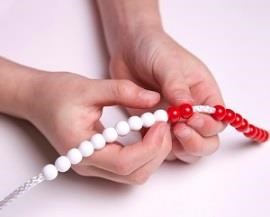 Visualisation Jottings 	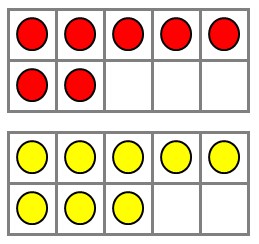 Dot images, Ten-Frames, Rekenreks etc - Developed through practical experience and practise. 	Ten-Frames 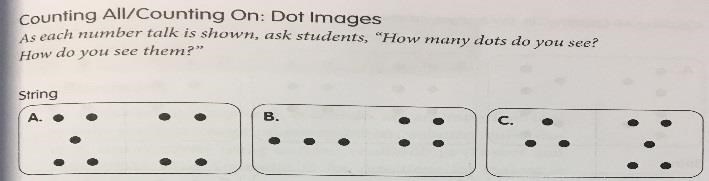 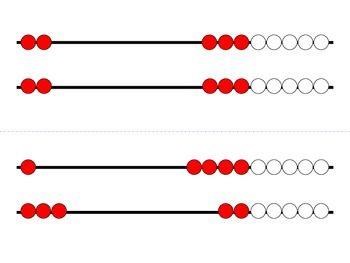 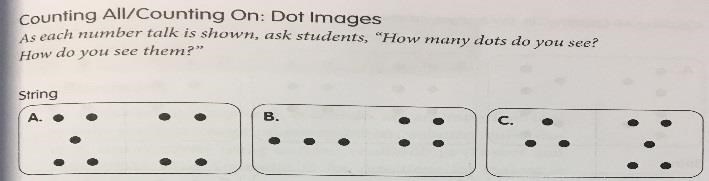 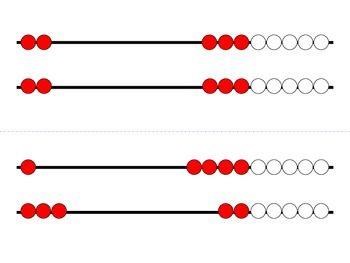 Informal notes, use of models and diagrams, white boards, jottings jotter. 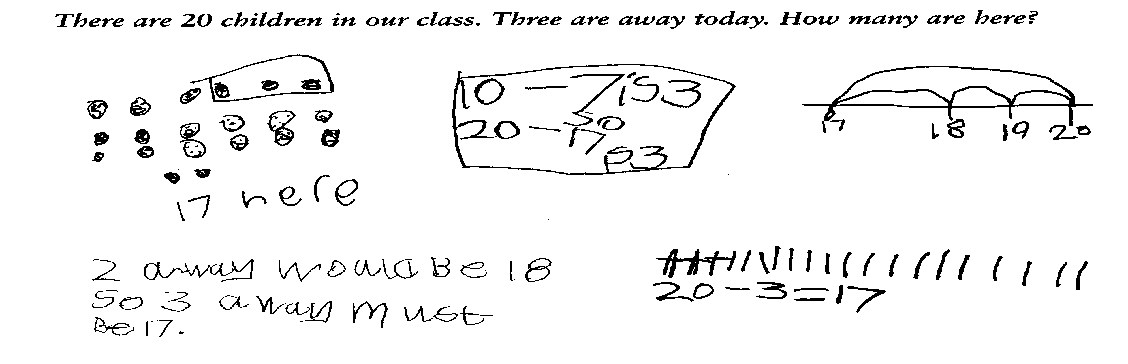 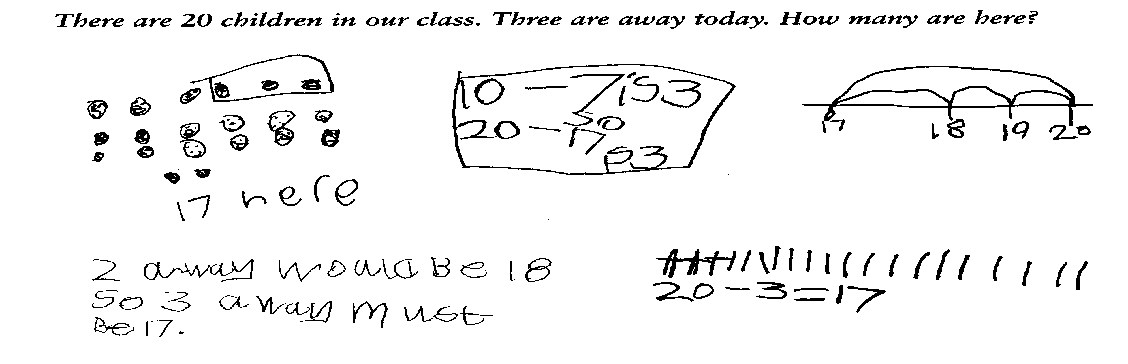 Empty Number Lines Modelling calculations, developing understanding, develop an image of a number in their head.  Before children can begin to use an empty number line, they need to have had lots of experience of counting on and back using numbered lines, bead strings and partly numbered lines. 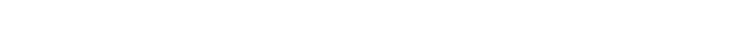 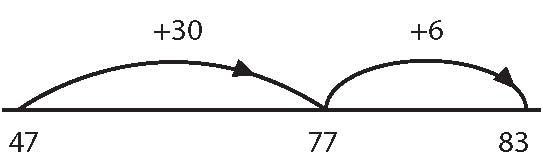 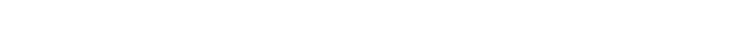 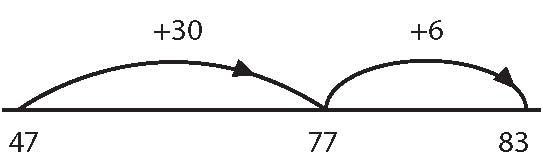 Mathematics lesson Structure Guide *DreamBox website link - http://www.dreambox.com/teachertools N.B ICT must be include at some stage in the lesson. Formative Feedback should be evident throughout and in assessments using 2 star and a wish Greengairs Primary School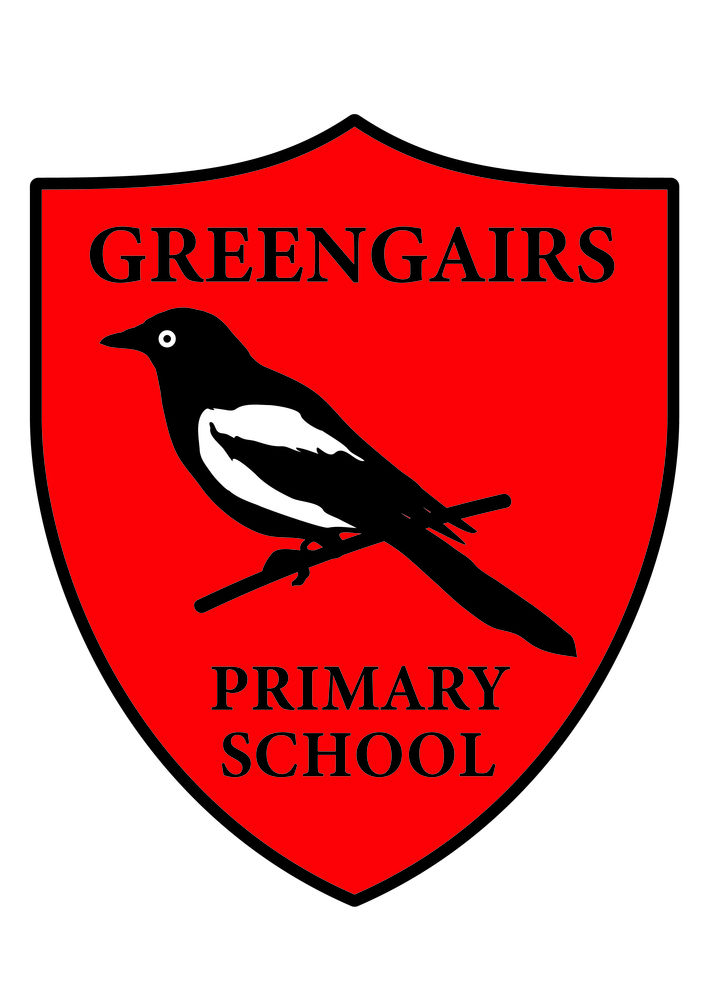 Number Talks PolicyAmerican Education Scottish Education Kindergarten Primary 1 Primary 2 Grade 1 Primary 3 Grade 2 Primary 4 Grade 3 Primary 5 Grade 4 Primary 6 Grade 5 Primary 7 Monday – Thursday Mathematic Planning Monday – Thursday Mathematic Planning Monday – Thursday Mathematic Planning Approx. Time Activity Suggested Resources 5min Learning Intentions Displayed and Discussed 10min Mental Maths  Mental maths books Mental maths planners Have a go boards markers Number fans Clock faces Songs, Rhymes, Raps Flashcards 15mins Number Talks Mental Agility Number Talks Book Strategy Posters Displayed SmartBoard,  Whiteboard,  Hands-On resources,  Jottings Jotter,  Empty Numer Lines,  DreamBox Website has interactive mental agility strategies (*see link below) 15min Revisit Learning Intention Prior Learning Direct teaching – whole class Heinemann Teaching book 15min Practical Activities – Differentiation  Active Maths 15min Recording activities - Differentiation Heinemann T J Fast Finishers Extension Tasks Available Extension books Maths cards 15min Plenary Teacher/peer/self assessment To include what we have learned What we will be learning Discuss Homework  Can be taken outside should vary throughout the week Word Problem, Use of Formative Assessment techniques, Blooms-style Questioning, Plenary Dice Friday Mathematic Planning Friday Mathematic Planning Friday Mathematic Planning Approx. Time Activity Suggested Resources 5min Learning Intentions Displayed and Discussed 15min Mental Maths tests 2 groups Tables test Recorded at the Back of jotters 15mins Number Talks Mental Agility Number Talks Book 10min Problem Solving Teaching skills – RACE CAR RACE CAR Display PP 15min Problem Solving/ Word problems – training for holistic assessments Problem Solving disks  Holistic assessments Fast Finishers Extension Tasks Available Extention books Maths cards 15min Plenary Teacher/peer/self assessment To include what we have learned What we will be learning Discuss Homework  Can be taken outside should vary throughout the week 